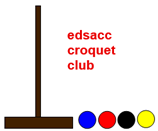 EDSACC CROQUET CLUBRICOCHETDOUBLES TOURNAMENT – LEVEL PLAY SAT 27th and Sun 28th July 2019Starting time 9.00amRegistration time 8.30am1.5 hour games: 14 points. Stop on bellBBQ lunch can be purchased - cost $5.00Entry Fee $35 per playerClosing Date: 7th July 2019Tournament ManagersCheryl Patterson 0408462464Susan Higgins 0407430805email cheryl_afro@hotmail.comCOME AND EXPERIENCE TWO ENJOYABLE DAYS OF RICOCHET…………………………………………………………………………………………..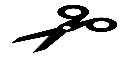 Name………………………………………     	Club……………….H/C…..Name………………………………………		Club……………….H/C…..	Phone………………………						Referee? Yes/NoEmail………………………………………………………………………………Post with entry fee $35 p.p. Cheques payable EDSACC Croquet ClubDirect Debit BSB 633 000               A/C160199626                          Please advise “RC” plus name on direct debit paymentEDSACC CROQUET CLUB PO BOX 4248    BAY VILLAGE 2261